               OFERTANTUL                                                                                    ______________________________          (denumirea/numele)            FORMULAR DE PROPUNERE TEHNICĂ ŞI FINANCIARĂVitrină expunere exterioară – Museikon        1. Examinând achiziția directă, subsemnații, reprezentanți ai ofertantului ___________________________________________________, plătitor de TVA: DA  / NU ne oferim 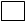                             (denumirea/numele ofertantului)ca, în conformitate cu prevederile și cerințele cuprinse în Invitaţia de participare nr. 24290/6 noiembrie 2019, Caietul de sarcini nr. 23579/30.10.2019 + Anexe, Draftul de contract furnizare şi prezentul Formular de            propunere tehnică şi financiară, să furnizăm Vitrină expunere exterioară – Museikon la un preț total de _________________________lei, la care se adaugă TVA conform legislației în vigoare.                                     (suma în litere şi în cifre)                                               2.  Întelegem ca nu sunteţi obligaţi să acceptaţi oferta cu cel mai scăzut preţ sau orice altă ofertă pe care o puteţi primi.3.  Realizarea, livrarea și montajul vitrinei se face pe baza de comandă fermă din partea achizitorului, în termen de maxim 25  de zile calendaristice de la data comenzii.	4.  Garanția de bună execuție este de 5 % din valoarea contractului fără TVA.5. Perioada de garanția acordată vitrinei este de 24 luni și începe să curgă de la data încheierii procesului verbal de recepţie. Achizitorul are dreptul de a notifica imediat furnizorului, în scris, orice plângere sau reclamaţie are apare. La primirea unei astfel de notificări furnizorul are obligația de a remedia defecțiunea, în termen de 25 de zile, fără costuri suplimentare pentru achizitor.Data completării: _______________                                                                    OPERATOR ECONOMIC                                                                                                                       _______________________Denumire produs de realizatSpecificaţii tehnice conform Caietului de sarciniVitrină expunere exterioară – MuseikonDimensiunile totale aproximative ale vitrinei (inclusiv capacul) sunt: Înălțime 2 m, lungime 4 m, adâncime 50 cm; vitrina este alcătuită din corpul propriu – zis al vitrinei și un capac, acesta având o înălțime de aproximativ 50 de cm;Materialul din care se va realiza vitrina este sticlă și structură metalică de aluminiu; culoarea structurii metalice și a părții inferioare (bază) este maro, astfel încât să se armonizeze cromatic cu celelalte elemente metalice existente deja, potrivit Anexei 1 la caietul de sarcini;Partea din față (uși) și cele două laterale se realizează din sticlă securizată cu structură metalică din aluminiu. Sticla va avea o grosime de 10 sau 12 mm, laminată cu cel puțin o folie PVB (pentru a se evita dispersia bucăților de sticlă în cazul spargerii accidentale) și cu o folie de protecție UV care să asigure o filtrare a radiațiilor UV de minim 95%, de asemenea îmbinările sticlă-sticlă sunt realizate din materiale neutrale; Partea din spate și cea de jos (baza) a vitrinei sunt metalice.Partea din spate a capacului vitrinei, părțile laterale, precum și cea de deasupra sunt metalice, iar cea din față din sticlă dublată la interior cu un material plastic de tip forex sau poliplan personalizat cu logoul Museikon, material care să poată fi înlocuit cu ocazia diverselor expoziții.Capacul vitrinei este cel care adăpostește  sistemul de iluminare, de climatizare și de control al umidității din interiorul vitrinei, existând posibilitatea de acces  la interior în cazul unor intervenții tehnice. De asemenea capacul va fi ușor înclinat înspre spate astfel încât să prevină depozitarea zăpezii;Se va asigura sistemul de prindere/montare al vitrinei pe zidul exterior, cu distanțiere și alte elemente de siguranță astfel încât să se asigure atât protecția exponatelor, a personalului muzeului cât și a vizitatorilor;Accesul în interiorul vitrinei se va asigura prin 3 uși, care constituie partea din față a vitrinei, acestea închizându-se etanș; de asemenea ușile vor avea un sistem de închidere cu amortizor și încuietori;Vitrina va fi dotată cu minim 4 polițe tot din sticlă care să fie permutabile, cu sistem de prindere și fixare (agățători) pentru expunere, suporți de expunere precum și/sau alte elemente astfel încât să se asigure o diversitate cât mai mare a posibilităților de expunere;Se va asigura sistem de iluminare, de climatizare, de control al umidității în interiorul vitrinei, astfel încât exponatele să nu fie expuse la riscuri de deteriorare sau starea de conservare a acestora să fie afectată. De asemenea vitrina va fi prevăzută cu sistem antifurt – alarmă;Autoritatea contractantă nu dispune de un proiect al vitrinei exterioare. Imagini orientative ale vitrinei exterioare se regăsesc în Anexa 2 la caietul de sarcini, conceptul final aparținând furnizorului, cu acceptul beneficiarului. Obiectul contractului constă în realizarea, livrarea și montajul vitrinei pe zidul exterior din curtea Museikon, adresa: Alba Iulia, Str. Unirii, nr. 3.Înainte de realizarea propriu – zisă, se va prezenta autorității contractante un concept al vitrinei în vederea acceptării.